KERJASAMA INDONESIA-VIETNAM PASCA PENENGGELAMAN KAPAL ILLEGAL FISHING VIETNAM TERHADAP UPAYA PEMBANGUNAN INDUSTRI PERIKANAN KEDUA NEGARA (2014 – 2018)INDONESIA-VIETNAM COOPERATION AFTER THE SHIPING OF ILLEGAL FISHING VIETNAM SHIP ON THE DEVELOPMENT OF THE SECOND FISHERIES INDUSTRY DEVELOPMENT (2014-2018)SKRIPSIDiajukan Untuk Memenuhi Salah Satu Syarat Dalam Menempuh Ujian Sarjana Program Strata SatuProgram Studi Ilmu Hubungan InternasionalDisusun Oleh:Laely Nurani162030122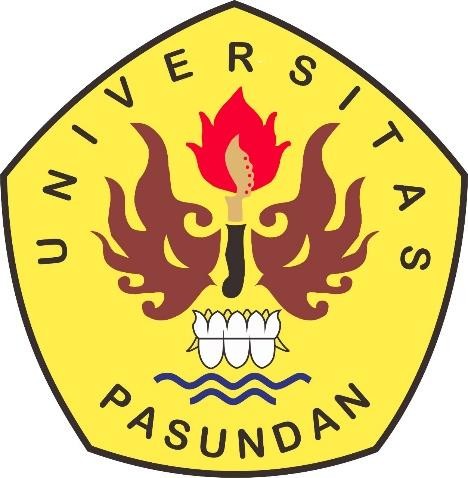 FAKULTAS ILMU SOSIAL DAN ILMU POLITIK UNIVERSITAS PASUNDANBANDUNG2020